Tahun :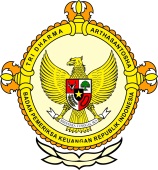 Bulan :                                                                        		                                                                               BPK Pwk. Prov. Sulawesi Tengah		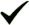 Tanggal : 											Entitas :Bank Sulteng Diminta Tingkatkan Kualitas SDMRekomendasi BPK ke Bank SultengManajemen Bank Sulteng diminta memperbaiki kualitas SDM, pemasaran dan sistem perbankanMeningkatkan kualitas likuiditasMeningkatkan modal bankMeningkatkan kualitas SDM pegawaiMenyusun dan menerapkan strategi dalam pengelolaan kas daerahMenyusun kebijakan peningkatan kredit produktifPalu, Metrosulawesi.com - Kinerja Bank Sulteng untuk periode tahun buku 2014 dan semester satu 2015 dinilai hanya relatif efisien dalam upaya peningkatan perekonomian daerah. Hal tersebut terungkap berdasarkan laporan Badan Pemeriksa Keuangan (BPK) Perwakilan Sulawesi Tengah atas laporan hasil pemeriksaan (LHP) Bank Sulteng dalam hal produksi dan fungsi operasional.Untuk terus memacu dan meningkatkan fungsional serta hasil dari kinerja bank daerah itu, BPK merekomendasikan enam poin strategis. Pertama, manajemen Bank Sulteng diminta memperbaiki kualitas SDM, pemasaran dan sistem perbankan. Kedua, meningkatkan kualitas likuiditas. Selanjutnya, meningkatkan modal bank. Point keempat yang direkomendasikan oleh BPK ke Bank Sulteng adalah meningkatkan kualitas SDM pegawai, kemudian menyusun dan menerapkan strategi dalam pengelolaan kas daerah, dan terakhir menyusun kebijakan peningkatan kredit produktif.Sementara itu, menurut kepala BPK Perwakilan Sulteng M Bayu Sabartha, para kepala daerah baik gubernur, bupati, wali kota maupun direksi berkewajiban menindaklanjuti hasil pemeriksaan dan memberi penjelasan kepada BPK tentang tindak lanjut rekomendasi tersebut. Hal ini sesuai Pasal 20 UU Nomor 15 Tahun 2004 tentang pemeriksaan pengelolaan dan tanggung jawab keuangan daerah.“Jawaban atas penjelasan tersebut selambatnya 60 hari setelah laporan diterima sesuai dengan berita acara yang telah dibuat,” ujar kepala BPK Sulteng pada saat penyerahan LHP Bank Sulteng yang dihadiri Gubernur Sulawesi Tengah Longki Djanggola, di Ruang Polibu Sekdaprov Sulteng, Kamis (21/1/2016).Menanggapi LHP tersebut, Dirut Bank Sulteng Rahmat Abdul Haris mengatakan meski masih ditemukan kekurangan-kekurangan setidaknya ada hal-hal yang patut diapresiasi dalam kurun waktu 2014 sampai 2015. Ia mengatakan, hal yang patut diberi apresiasi seperti pertumbuhan aset Bank Sulteng yang mencapai 43,8 persen atau lebih dua kali lipat dibanding rata-rata nasional yang hanya 20 persen.  Sementara, pertumbuhan dana pihak ketiga dilaporkannya mencapai 63,5 persen, sehingga saat ini ada 2,8 Triliun dana pihak ketiga yang terhimpun di Bank Sulteng. Untuk laba sendiri lanjutnya, bertambah 135 Miliar, dan kedepannya Rahmat Abdul Haris berharap laba tersebut dapat memperkuat permodalan bank lokal kebanggan masyarakat Sulteng itu.“Harapan lainnya adalah mewujudkan layanan Bank Sulteng yang mampu menjangkau wilayah pelosok sehingga lebih banyak lagi dana masyarakat yang dapat dihimpun,” ucapnya.Selain itu, Ia juga berharap Bank Sulteng bisa masuk kategori buku 2, ditandai dengan meningkatnya jumlah modal inti hingga lebih dari 1 Triliun. Dengan begitu Bank Sulteng akan mampu bersaing dengan BPD lainnya dari segi permodalan.Gubernur Berharap Kinerja Bank Sulteng Lebih BaikGubernur Sulteng Longki Djanggola dalam sambutannya menyikapi LHP BPK Perawakilan Sulteng berharap LHP dijadikan ‘cambuk’ sebagai motivasi untuk meningkatkan hasil kinerja Bank Sulteng kedepannya.“Apapun hasil pemeriksaan oleh BPK RI Perwakilan Sulawesi Tengah ini, harus diterima dengan lapang dada dengan segala resiko yang kesemuanya perlu kita perbaiki dan benahi untuk kedepan lebih baik lagi,” kata Gubernur.Longki mengungkapkan, Pemerintah Provinsi (Pemprov) telah merencanakan kebijakan penambahan modal namun terkadang di tingkat kabupaten belum bisa menggulirkannya sehingga jadi kendala di lapangan.“Karena itu, Bank Sulteng dipacu mencari dana pihak ketiga untuk menambah modal namun karena asumsi Bank Sulteng banknya pegawai negeri, jadi banyak masyarakat yang belum tertarik berinvestasi,” imbuhnya.Gubernur meminta Dirut Bank Sulteng Rahmat Abdul Haris untuk terlebih dahulu menyelesaikan temuan-temuan dalam LHP sebelum menggelar Rapat Umum Pemegang Saham (RUPS) pada Maret mendatang.“Mudah-mudahan temuan ini dapat lebih memotivasi agar lebih baik lagi dan segera ditindaklanjuti dalam waktu 60 hari dari sekarang,” tandas Longki.2016123456789101112  12345678910111213141516171819202122232425262728293031MEDIAMETRO SULAWESIProvinsiPaluDonggalaTolitoliBuolSigiMorowali UtaraParigi MoutongPosoMorowaliTojo Una-unaBanggaiBanggai KepulauanBanggai Laut